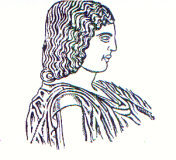 ΓΕΩΠΟΝΙΚΟ  ΠΑΝΕΠΙΣΤΗΜΙΟ  ΑΘΗΝΩΝΤΜΗΜΑ ΕΠΙΣΤΗΜΗΣ ΦΥΤΙΚΗΣ ΠΑΡΑΓΩΓΗΣΕΡΓΑΣΤΗΡΙΟ ΑΝΘΟΚΟΜΙΑΣ ΚΑΙ ΑΡΧΙΤΕΚΤΟΝΙΚΗΣ ΤΟΠΙΟΥΔΙΕΥΘΥΝΤΡΙΑ:  ΚΑΘΗΓΗΤΡΙΑ ΜΑΡΙΑ ΠΑΠΑΦΩΤΙΟΥΙερά οδός 75, Αθήνα 118 55 - Τηλ. 210 5294555 - Fax 210 5294553 -  Email: mpapaf@aua.gr										9/11/2022Α Ν Α Κ Ο Ι Ν Ω Σ ΗΑνακοινώνεται στους φοιτητές του 7ου Εξαμήνου του Τμήματος Επιστήμης Φυτικής Παραγωγής, ότι το Εργαστήριο του Μαθήματος «ΑΝΘΟΚΟΜΙΑ (Αρχές και Βασικές Καλλιέργειες»,  θα γίνει αρχικά στο Αμφ. Φραγκόπουλου και κατόπιν στο Ανθοκομείο:την Πέμπτη 10 Νοεμβρίου 2022 για τους φοιτητές με επίθετο από A-ΛΥΡΑ ΒΑΣ-ΜΑΡτην Πέμπτη 24 Νοεμβρίου 2022 για τους φοιτητές με επίθετο από Μαγαλιού Δήμητρα-έως τέλος καταλόγουΠΕΜΠΤΗ 10 Νοεμβρίου 2022ΠΕΜΠΤΗ 24 Νοεμβρίου 2022ΑΜΦ. ΦΡΑΓΚΟΠΟΥΛΟΥΑΜΦ. ΦΡΑΓΚΟΠΟΥΛΟΥ12.30: ΑΡΧΗ ΚΑΤΑΛΟΓΟΥ - ΛΥΡΑ Β/Μ12.30: ΑΡΧΗ ΚΑΤΑΛΟΓΟΥ - ΛΥΡΑ Β/ΜΑΝΘΟΚΟΜΕΙΟΑΝΘΟΚΟΜΕΙΟ13.30: ΑΡΧΗ ΚΑΤΑΛΟΓΟΥ – ΒΑΤΙΣΤΑΣ Α1Ο ΤΜΗΜΑ 13.30: ΒΕΡΡΟΙΟΣ Π – ΔΡΙΤΣΑΣ ΧΑΡ2Ο ΤΜΗΜΑ 14.00: ΖΑΒΡΑ Μ/Ε – ΚΟΚΚΙΝΗ ΜΕΤ 3Ο ΤΜΗΜΑ 14.00: ΚΟΝΔΥΛΗΣ Ν – ΛΥΡΑ Β/Μ4Ο ΤΜΗΜΑ ΑΜΦ. ΦΡΑΓΚΟΠΟΥΛΟΥΑΜΦ. ΦΡΑΓΚΟΠΟΥΛΟΥ12.30: ΜΑΓΑΛΙΟΥ Δ - ΤΕΛΟΣ ΚΑΤΑΛΟΓΟΥ12.30: ΜΑΓΑΛΙΟΥ Δ - ΤΕΛΟΣ ΚΑΤΑΛΟΓΟΥΑΝΘΟΚΟΜΕΙΟΑΝΘΟΚΟΜΕΙΟ13.30: ΜΑΓΑΛΙΟΥ Δ - ΜΠΟΡΜΠΟΥΔΑΚΗ Μ/Α1Ο ΤΜΗΜΑ 13.30: ΜΠΟΥΓΙΑΤΑΚΗΣ Δ – ΠΟΛΙΑΣ Κ2Ο ΤΜΗΜΑ 14.00: ΠΟΛΥΧΡΟΝΙΑΔΗ Ε/Μ – ΣΤΙΚΑ Δ/Μ3Ο ΤΜΗΜΑ 14.00: ΣΤΡΕΠΚΟΥ Ν – ΤΕΛΟΣ ΚΑΤΑΛΟΓΟΥ4Ο ΤΜΗΜΑ 